OPAKOVÁNÍ + NOVÉ POZNATKY1.Přesmyčky: ANÍŠR                                 REAUGIRG OĚSKNÍŠTIVOONCAMR IRECÁG                                2. Doplňovačky:Ř-M-IH                               K-E-Č-KV-TR-ŽE                             L-C-M-UR-OVÉK-R-I-Á-O-É                        J-G-L-O-CI3. Spojovačky:Santini                                Hlava MedusyAlžběta I.                            první český králBernini                               druhý český králpascalina                 kostel sv. Jana NepomuckéhoRubens                                seniorátMartin Luther                   Svatopetrské náměstíBřetislav                              1526Vratislav II.                         počítací strojVladislav II.                         překlad bibleFerdinand I.                         TudorovciPOZNÁVAČKA: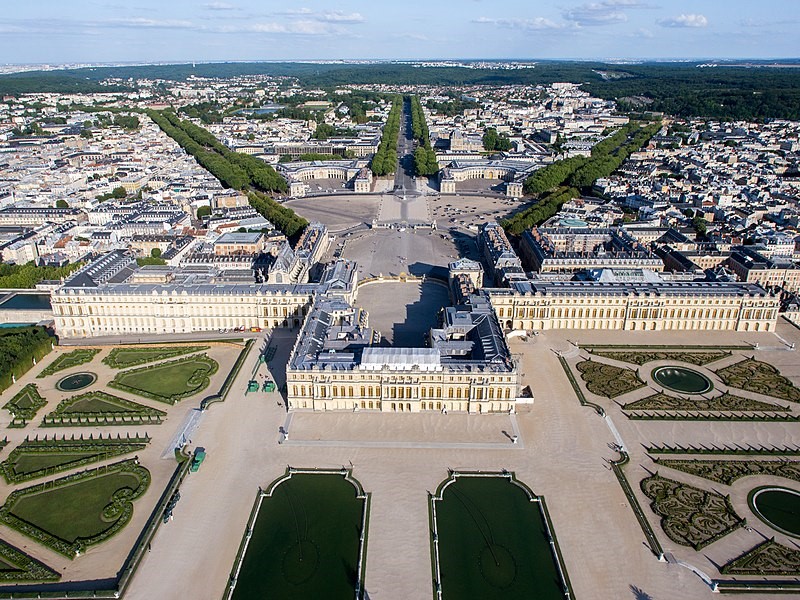 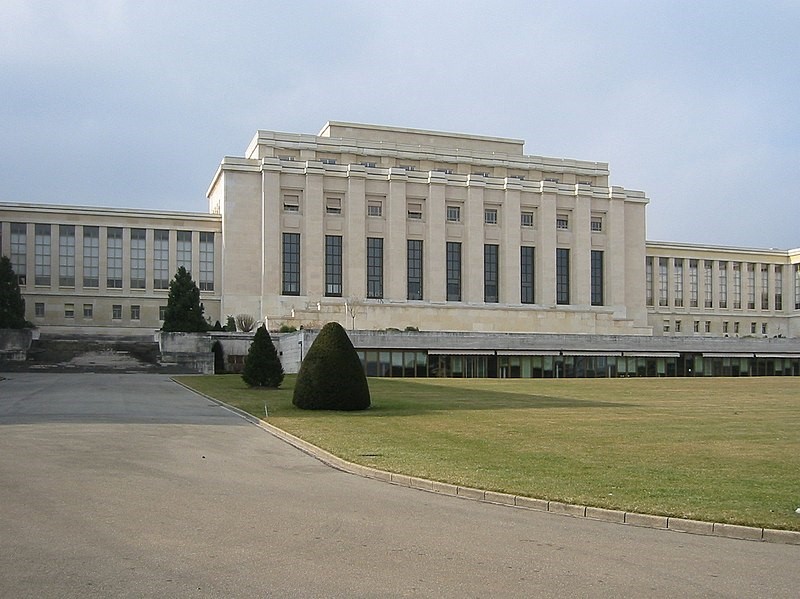 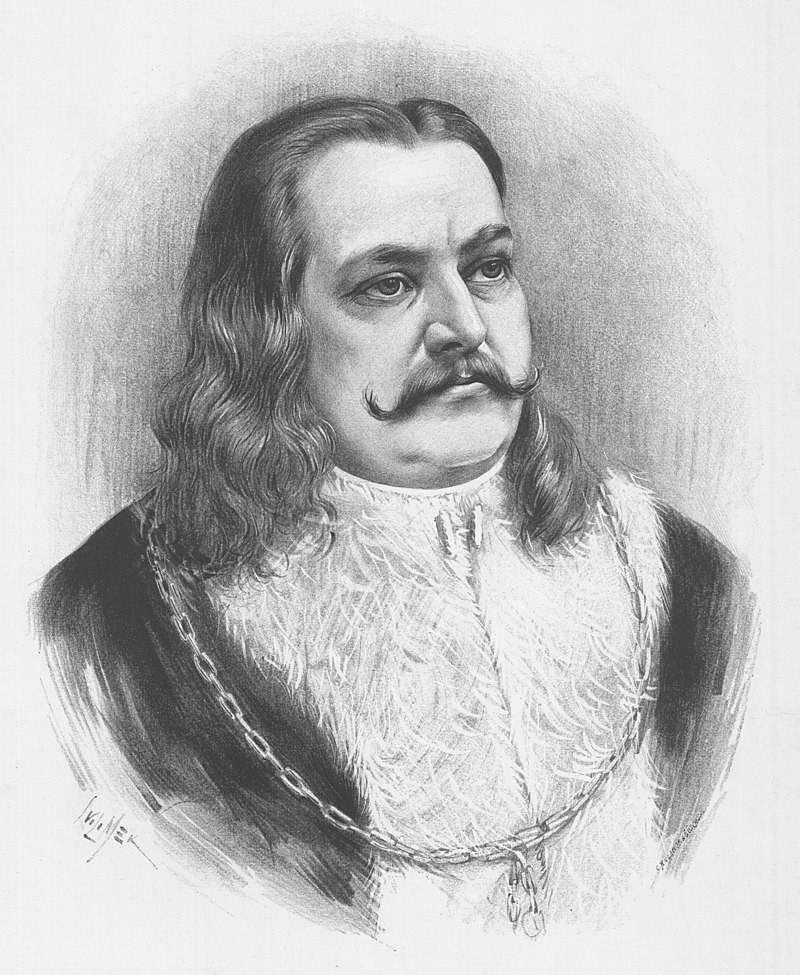 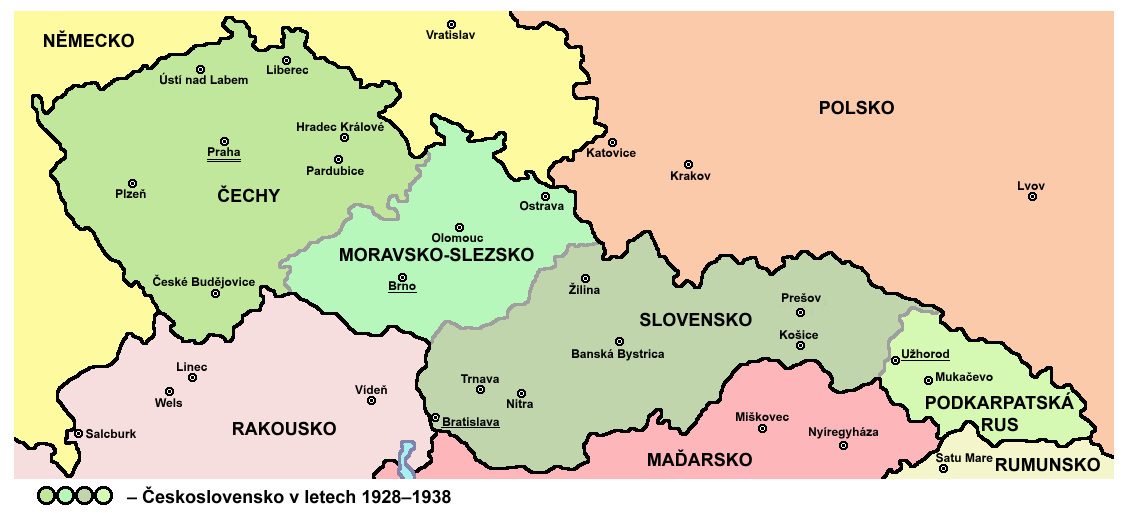 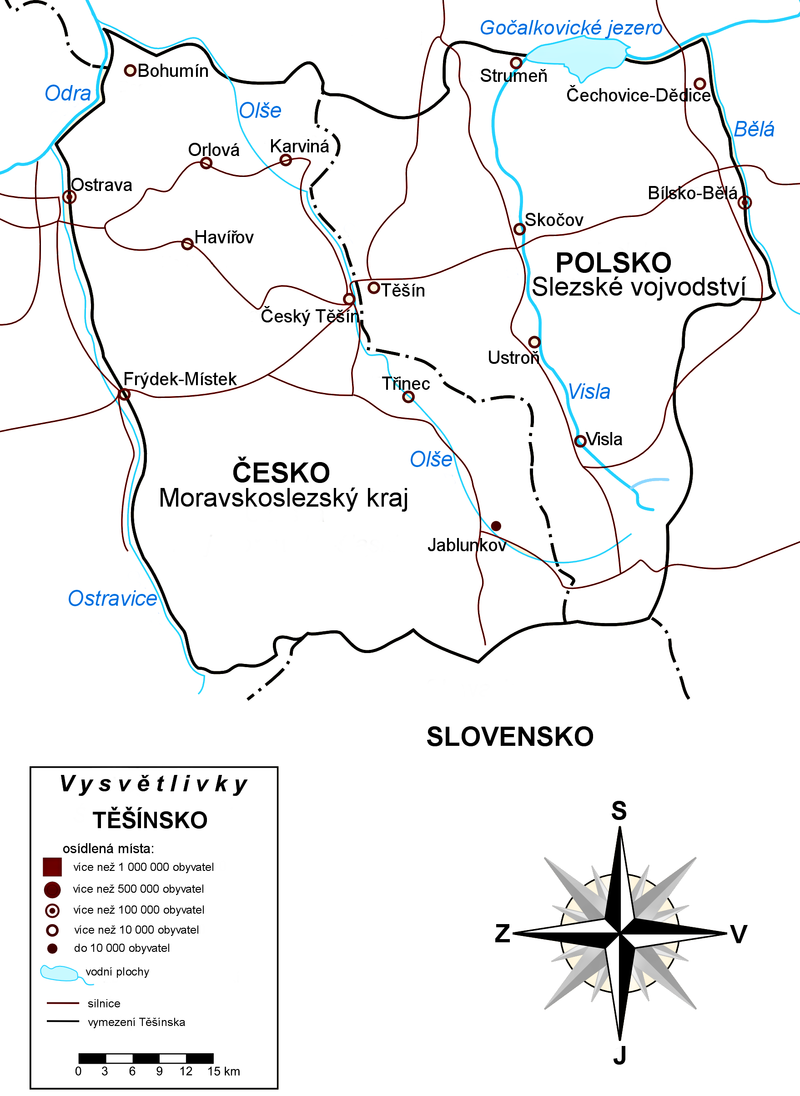 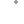 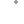 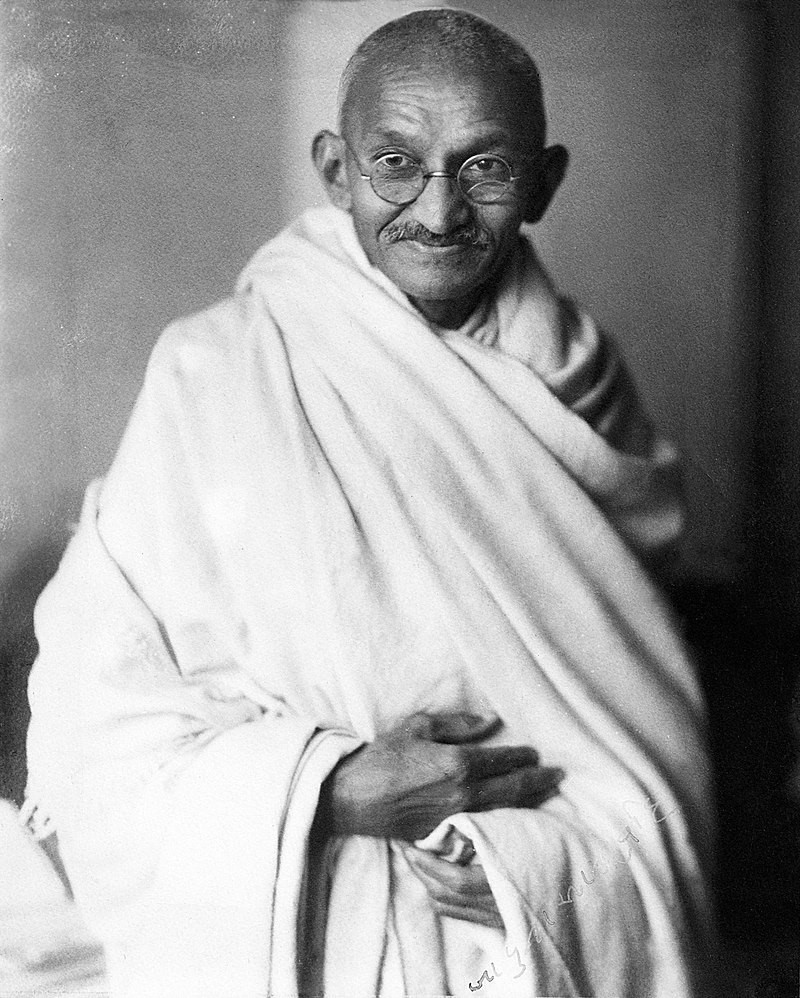 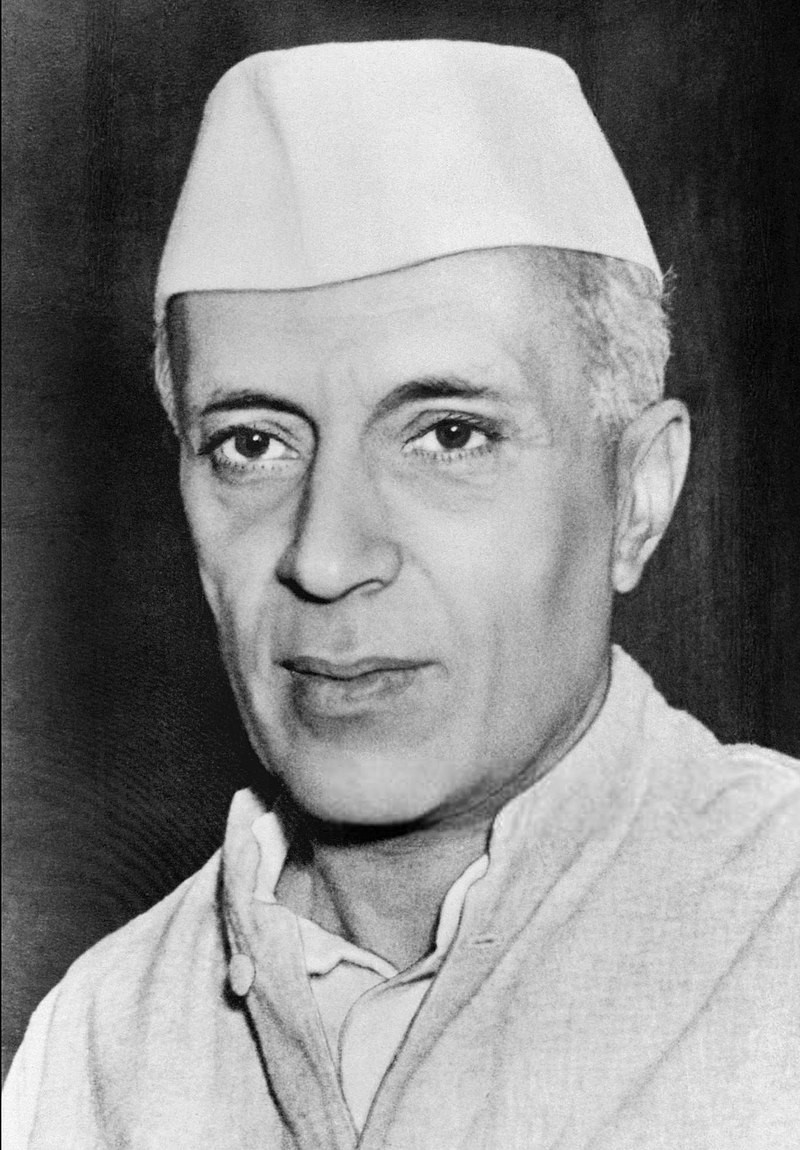 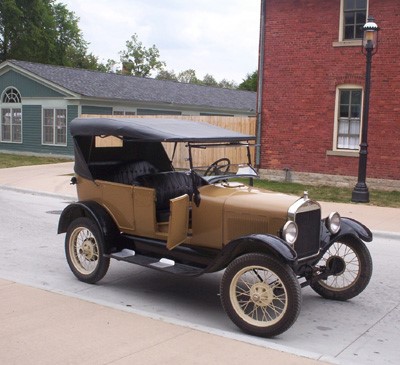 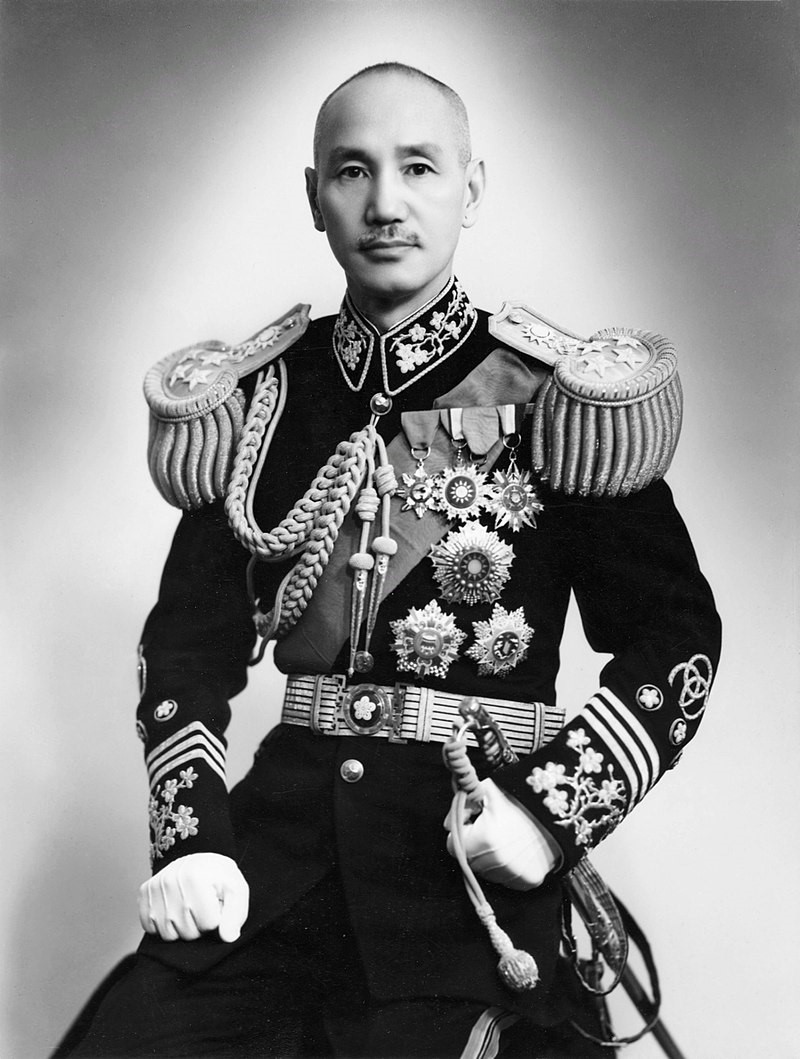 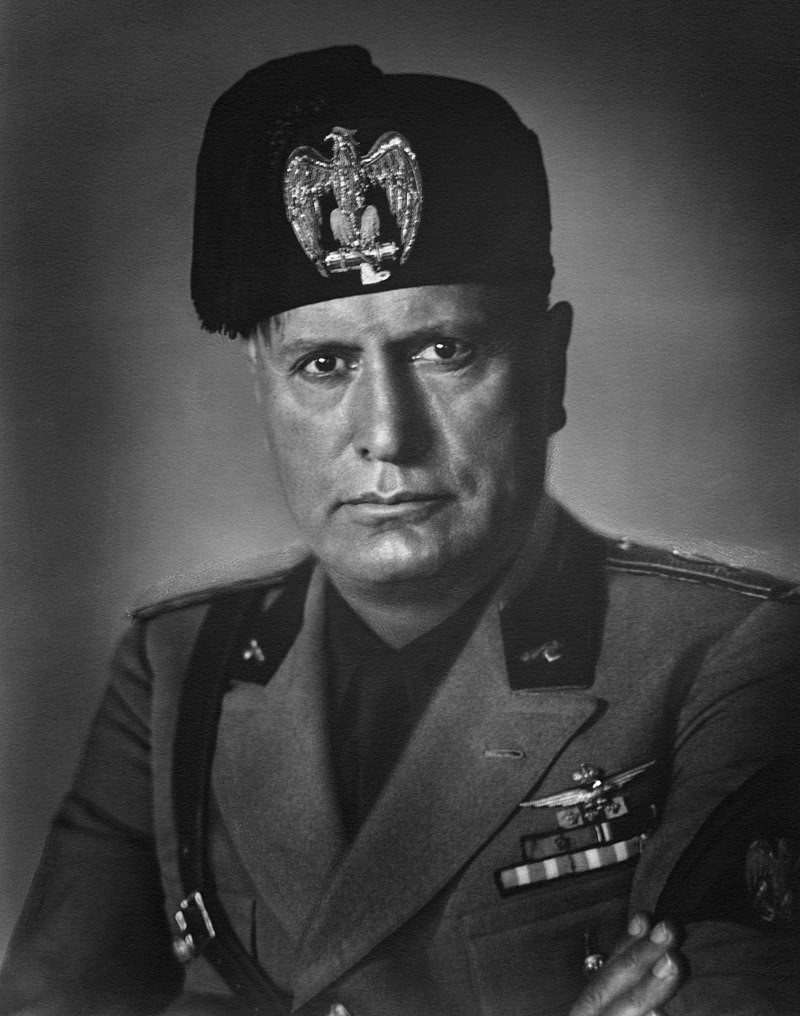 PŘESMYČKY:LVEASSLIREVOOBRZŘAÁRMKKINEÁTFŠNEUDRVDOPLŇOVAČKY:F-K-ERB-L-E-IKR-Š-NM-N-R-TŠ-T-Č-KPOZNÁVAČKA: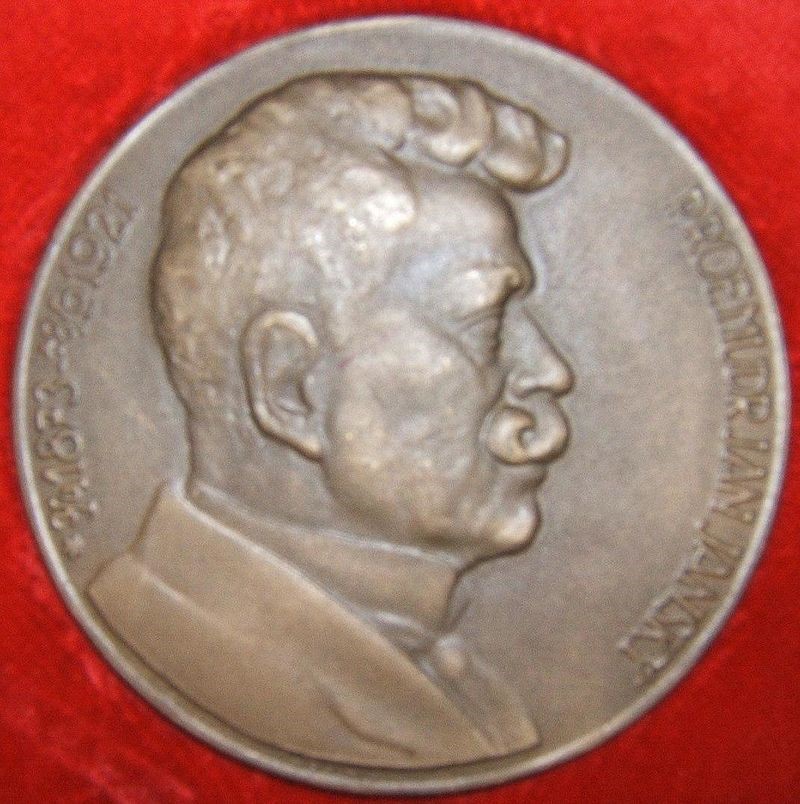 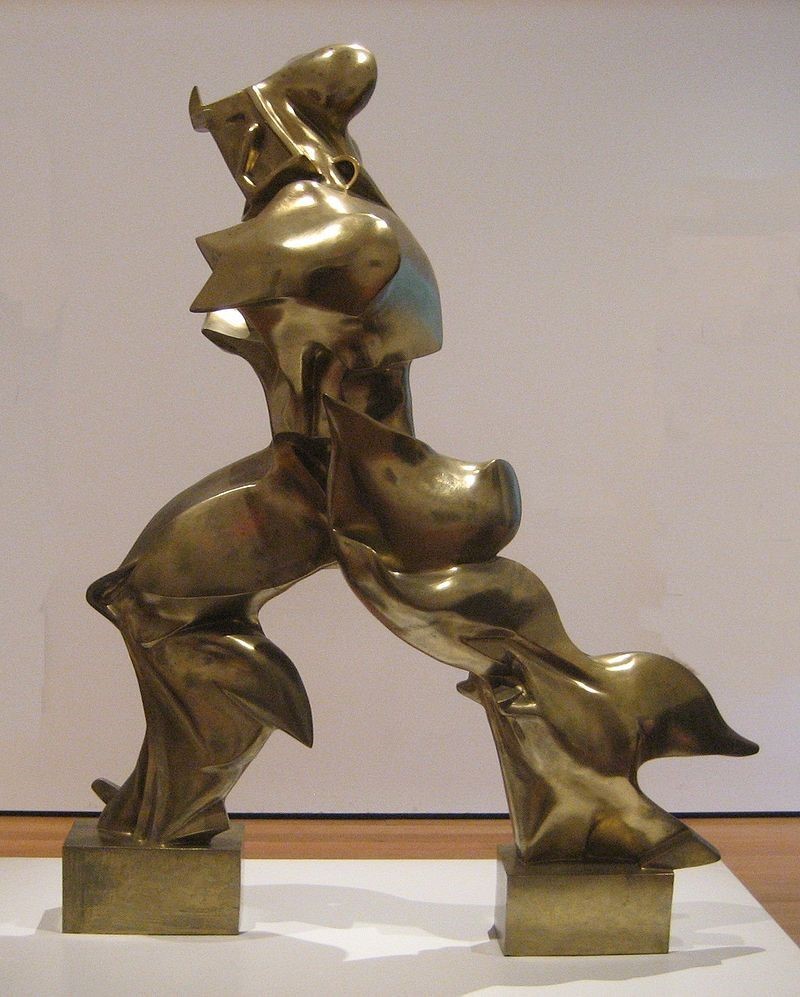 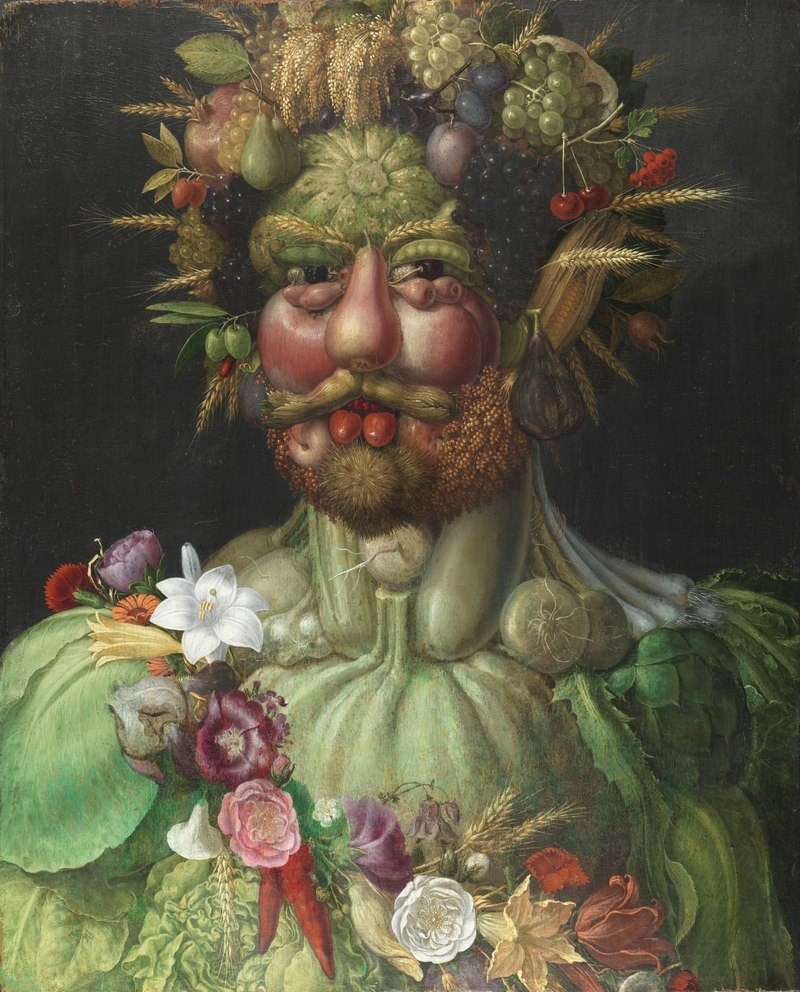 